Муниципальное дошкольное образовательное учреждение «Детский сад № 75»Мастер – класс для педагогов «Использование приёмов мнемотехники в работе педагога по развитию речи детей»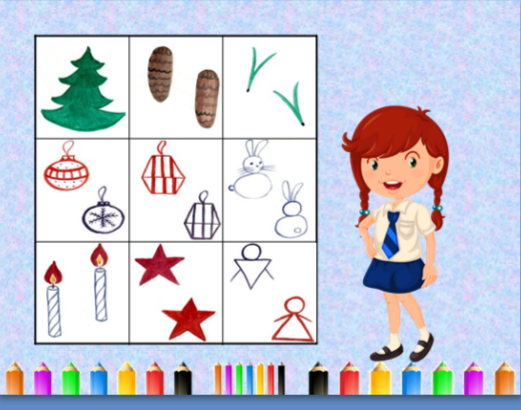 Подготовила и провела:Воспитатель первой квалификационной категорииАрдимасова Татьяна ПавловнаЦель: Повышение профессиональной компетенции педагогов в развитии речи детей дошкольного возраста методом мнемотехники.Задачи:Раскрыть понятие мнемотехники, выявить актуальность, познакомить с особенностями, принципами технологии, этапами работы.Предложить рекомендации педагогам по использованию мнемотаблиц для развития речи дошкольников.Оборудование:Листы бумаги, цветные карандаши, мнемотаблицы; слайдовая презентация. Ожидаемые результаты:Получение педагогами представления о мнемотехнике.Внедрение в образовательный процесс методику работы с мнемотаблицами для развития речи детей дошкольного возраста.Форма проведения: Педагоги, без участия детей.Сообщение и практическая работа.Ход мастер-класса:Слайд 1 «Тема»Добрый день уважаемые коллеги! Сегодня на нашей встрече я познакомлю вас с приёмами мнемотехники для работы педагога с детьми по развитию речи. А также, проведу небольшой мастер по данной теме.Педагоги от родителей часто слышат такие слова:  «У нас стихи не запоминаются!!! Не может быстро запомнить текст, путается в строчках, переставляет слова местами».Дело в том, что в основном у детей развита зрительная память, редко когда у детей развита слуховая память, поэтому нам необходимо найти такие приемы, которые бы развивали детскую память.Слайд 2 «Актуальность»На сегодняшний день в речи детей существует множество проблем:  Трудности в построении монолога, пересказ текста своими словами;  Бедная диалогическая речь;  Отсутствие логического обоснования своих утверждений и выводов;  Односложная, состоящая лишь из простых предложений речь;Неспособность грамматически правильно построить распространённое предложение;  Отсутствие навыков культуры речи; Недостаточный словарный. И очень часто педагоги слышат от родителей такие слова:  «У нас стихи не запоминаются!!! Не может быстро запомнить текст, путается в строчках, переставляет слова местами».Дело в том, что у детей преобладает развитие зрительной памяти над слуховой, поэтому нам необходимо найти такие приемы, которые бы развивали детскую память.Как показывает практика, мнемотехника способствует развитию памяти, воображения, развитию речи и логического мышления. Слайд 3 «Что такое мнемотехника»Что же такое мнемотехника? Мнемотехника – система специальных приемов, обеспечивающих эффективное запоминание, сохранение и воспроизведение информации, которая призвана облегчить запоминание и увеличить объем памяти, путем образования дополнительных ассоциаций. Суть мнемотехники заключается в следующем: на каждое слово или словосочетание придумывается картинка, таким образом весь текст зарисовывается схематично. Глядя на эти схемы-рисунки, ребёнок легко воспроизводит текстовую информацию. Схемы служат своеобразным зрительным планом для создания монологов, помогают детям выстраивать: связность, последовательность, лексико-грамматическую наполняемость рассказа. Слайд 4 «Выстраивание работы»Как любая работа, мнемотехника строится от простого к сложному. Работу необходимо начинать с простейших мнемоквадратов, последовательно переходить к мнемодорожкам и мнемотаблицам.Мнемоквадрат – Одиночное изображение, которое обозначает одно слово, словосочетание или простое предложение.Мнемодорожка – Ряд картинок (3-5), по которым можно составить небольшой рассказ в 2 - 4 предложения. Мнемотаблица – это схема, в которую заложен текст ( рассказ, стих, сказка и т. п.). В качестве символов-заместителей используются: предметные картинки, силуэтные изображения, геометрические фигуры.Слайд 5 «Использование мнемотаблиц в развитии речи»Мнемотаблицы – это очень хороший дидактический материал по развитию связной речи детей. В работе используются, как готовые мнемотаблицы, так и изготовленные самостоятельно. Используются они для:Для составления рассказов; При пересказах художественных произведений; При отгадывании и загадывании загадок; При проговаривании чистоговорок и скороговорок; При заучивании пословиц и поговорок; При заучивании стихотворенийСлайд 6 Задание «Расшифруй пословицу»В практической части моего выступления, я предлагаю выполнить несколько заданий, используя приёмы мнемотехники. Для этого я предлагаю разделиться на две команды.В первом задании я предлагаю, опираясь только на схему, рассказать известную всем пословицу. Задание для первой команды Зашифрована пословица «Любишь кататься, люби и саночки возить»Слайд 7 Задание «Расшифруй пословицу»Задание для второй команды Зашифрована пословица «Под лежачий камень, вода не течёт»Слайд 8 Задание «Зашифруй пословицу и загадку»Во втором задании я предлагаю каждой команде, опираясь на текст, зашифровать пословицу и загадку. Слайд 9 Задание «Пример ответа зашифрованной пословицы»Слайд 10 Задание «Пример ответа зашифрованной загадки»Слайд 11 Задание «Запомни и повтори стихотворение»В следующем задании зашифровано стихотворение. Глядя на мнемотаблицу, вы попробуете запомнить и повторить данное стихотворение без опоры на текст. Перед тем, как мы начнём выполнять задание, хочется отметить следующее: данная наглядная схема выступает в качестве плана речевого высказывания. Ребенок знает, с чего он может начать, чем продолжить и уточнить свой рассказ, а также как его завершить. А процесс разучивания стихотворения становится интересным и быстрым.При разучивании стихотворений следует обратить внимание на следующие этапы:1. Педагог выразительно читает стихотворение.2. Сообщает, что это стихотворение ребенок будет учить наизусть.3. Затем еще раз читает стихотворение с опорой на мнемотаблицу.4. Педагог задает вопросы по содержанию стихотворения, помогая ребенку уяснить основную мысль.5. Педагог выясняет, какие слова непонятны ребенку, объясняет их значение в доступной для ребенка форме.6. Педагог читает отдельно каждую строчку стихотворения. Ребенок повторяет ее с опорой на мнемотаблицу.7. Ребенок рассказывает стихотворение с опорой на мнемотаблицу.Зашифрованное стихотворениеПеред нами ёлочка:
Шишечки, иголочки.
Шарики, фонарики,
Зайчики и свечки,
Звёзды, человечки.Слайд 12 Задание «Загадай, а мы отгадаем»Мнемотаблицы можно использовать при составлении описательных рассказов. Глядя на схему можно описать любую профессию, одежду, сезонные изменения, рассказать сказку.На примере этой схемы я предлагаю вам поиграть. Желающий загадывает любое домашнее животное и, опираясь, на схему нам про него рассказывает, а мы попробуем его отгадать.Слайд 13 Задание «Загадай, а мы отгадаем»Аналогично выполняется задание с мнемотаблицей «Профессии»Слайд 14 Задание «Вывод»Овладение приемами работы с мнемотаблицами помогает в развитии основных психических процессов – памяти, внимания, образного мышления, а так же сокращает время обучения связной речи детей дошкольного возраста. Мнемотехника помогает сделать процесс запоминания более простым, интересным, творческим.С помощью приемов мнемотехники удается достичь следующих результатов:- у детей увеличивается круг знаний об окружающем мире;- появляется желание пересказывать тексты, придумывать интересные истории;- появляется интерес к заучиванию стихов;- расширяется словарный запас;Я надеюсь, что все игры с мнемотаблицами, которые показала сегодня, Вам пригодятся и так же понравятся вашим детям. Их можно использовать как в работе, так и в домашней игротеке.Слайд 14 «Спасибо за внимание»